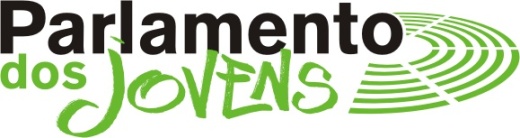  (modelo indicativo que a Escola pode adaptar)ATA DE APURAMENTO DA ELEIÇÃO DOS DEPUTADOS À SESSÃO ESCOLARAos … dias do mês de … de dois mil e …, na sala … da Escola … reuniu, pelas … horas, a Assembleia de Voto composta pelo Professor …, que presidiu, por … e pelos representantes das listas …, a fim de se proceder ao apuramento dos resultados da eleição para os deputados à Sessão Escolar e à proclamação dos candidatos eleitos. ---------------------------------------------------Os resultados apurados foram os seguintes:---------------------------------------------------------Número de eleitores inscritos: …Número de votantes: …Número de votos brancos: …Número de votos nulos: ...Número de votos obtidos por cada lista:Lista A: … 	Número de mandatos obtidos: …Lista B: …	Número de mandatos obtidos: … (etc.) Nomes dos deputados eleitos à Sessão Escolar: …A Assembleia de Voto foi encerrada às … horas. Os resultados do apuramento geral serão publicados nos espaços de informação e divulgação existentes nesta Escola e serão enviados, após a Sessão Escolar, através de formulário próprio, à Equipa do Parlamento dos Jovens da Assembleia da República, nos termos previstos no art.º 23.º do Regulamento Eleitoral. ---------------------------------A presente ata, depois de lida e aprovada, vai ser assinada por todos os membros da Mesa. (assinaturas)